«Слушаем музыку вместе»Ребёнок похож на копилочку, в которую складываются впечатления от музыки, эмоции, образы, вкус, опыт и т.д. И когда эта копилочка наполняется, то всё содержимое обязательно выльется в ТВОРЧЕСТВО.Наверняка, дорогие мамочки, вы интуитивно понимаете, что давать слушать вашему малышу. И, что репертуар для бодрствования и перед сном нужно разделять.Выбирайте музыку, которая нравится Вам.  Вы спросите: «А может она не понравится ребёнку?»… Чтобы понять это – экспериментируйте! Например, после завтрака включайте пятиминутный фрагмент и следите за реакцией: не нравится – ещё один, не понравился – лучше отложить.Кроме классической музыки, слушайте детские песни, которые нравятся вашему малышу, аудиосказки.Музыка, даже самая замечательная, не должна звучать постоянно, потому что перестаёт восприниматься как удовольствие и радость.Музыка не должна звучать слишком громко.Не надо давать слушать музыку, если ваш малыш, по каким – то причинам, к ней не расположен (плохо себя чувствует или что-то другое)ЧТО СЛУШАТЬ?Классическая музыка:В.А. Моцарт Соната № 1 До мажорСоната для 2ух фортепиано Ре мажор И. Штраус Полька «Трик – трак»К. Сен – Санс «Карнавал животных»Н.А. Римский-Корсаков «Полёт шмеля» (от 2,5 лет)Л.Б. Бетховен «Лунная соната»Приятного вам прослушивания!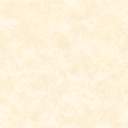 